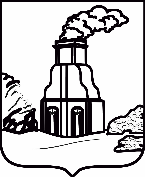 Комитет по дорожному хозяйству, благоустройству, транспорту и связи города БарнаулаП Р И К А ЗОт ________________                                                                                    №_____В соответствии с решением Барнаульской городской Думы 
от 28.03.2014 №284 «Об утверждении Положения о комитете по дорожному хозяйству, благоустройству, транспорту и связи города Барнаула», постановлением администрации города от 11.08.2016 №1633 «Об утверждении Положения о проведении открытого конкурса на право осуществления перевозок по маршрутам регулярных перевозок города Барнаула по нерегулируемым тарифам» приказываю:Объявить и провести открытый конкурс на право осуществления перевозок по маршруту регулярных перевозок города Барнаула 
№77 «пер.Канатный – Мебельная фабрика» по нерегулируемым тарифам (далее – открытый конкурс).Отделу транспорта и связи подготовить конкурсную документацию и разместить на официальном Интернет-сайте города Барнаула извещение о проведении открытого конкурса.Контроль за исполнением настоящего приказа возложить на заместителя председателя комитета Арапова Д.С.Председатель комитета							          В.И. ВедяшкинМонтов Вадим Юрьевич37161712.09.2023Об объявлении открытого конкурса на право осуществления перевозок 
по маршруту регулярных перевозок города Барнаула №77 по нерегулируемым тарифам